Рана писменост у години пред полазак у школуДа ли дете треба да чита и пише пре поласка у школу?Право питање је да ли је дететов говорни развој на потребном нивоу за усвајање писмености и каква је мотивација детета за учење читања и писања. Постоје деца која спонтано почну да читају око 6 године; има деце, и она су у већини, која читају после првог полугодишта 1.разреда.И једни и други у каснијем животу су мање или више успешни зависно од радних навика, мотивације за учење, подршке своје породице током школског живота. Психолошка и педагошка истраживања у свету и код нас откривају основне предуслове успешног савладавања писмености код детета (будућег читања и писања). Неопходан је базични ниво разумевања језика, учествовањe у комуникацији, изношењe свога мишљења, потребно је да дете уме да размишља о језику, манипулише његовим карактеристикама, да сам језик третира као објекат мишљења. Важно је да је дете изложено читању- да му се читају приче и касније заједнички разговара о прочитаном.Карактеристике дечјег знања и размишљања о језику које се могу развијати у периоду 5-6 година (а значајни су предуслов овладавања писменошћу)Свест о гласовној структури речи која се огледа у способности деце да анализира речи на њихове саставне делове, гласове, као и да их синтетише из њих;Свест о речима као деловима реченице који носе значење;Прагматичка свест: свест о адекватности послате поруке; прилагођавање поруке према особинама саговорникаИстраживања показују да деца са слабо развијеним или неразвијеним овим способностима, касније имају тешкоће у савладавању читања и писања. Зато је битно коришћење богатог репертоара игара са гласовима и речима – све игре нађи реч на слово слово, изброј колико има гласова у речи, пронађи слово у речи...или, за један глас другачије: сом,дом, сок, сос, нос, кос...Нађи малу ствар која има дугачко име (нпр. телефон). Сети се велике животиње са кратким именом (кит, слон) или мање животиње са дужим именом (слепи миш, веверица...). Графо – моторика?Активности са свескама на велике и мале линије,остављамо за време када деца стварно буду у школи! Све игре прстима, сецкање маказама, прављење, вајање, танграм, оригами, цртање, низање перли су одлична вежба моторике шаке. Подсећање на коришћење папира од горе на доле и са лева на десно, довршавање својих цртежа су довољна припрема за будуће писање. Различити радни листови су само један тип активности у припреми деца за полазак у школу. Они не могу и не смеју да замене свакодневне животне активности откривања света слова, знакова, бројева. Зато је добро да деца имају своје блокове, свеске за лична и колективна открића.Развијање реалног програма остварује се кроз интегрисани приступ и рад са децом на темама/пројектима са циљем да се истражује и трага за одговорима на питање или проблем који деца уочавају, при чему тражење решења за децу представља изазов.Не постоје унапред испланиране појединачне активности или издвојени садржаји подучавања.На тај начин је деци омогућено:Да уче оно што за њих има смисла, што их занима, развијају различите врсте писмености (језичка, визуелна, математичка), да истражују различите изворе учења и подршке (институције, породица, друга деца, штампани, дигитални извори...),користе говор у тумачењу својих мисли и доживљаја, да се на различите начине и креативно изражавају (покрет, плес, певање, драматизација, невербална комуникација...), да уче истражујући.Посебно важан аспект припреме за школу односи се на увођење деце у свет писмености. Рана писменост се развија у подстицајном језичком окружењу кроз активности у којима различити начини симболичког бележења и писана комуникација имају сврху и смисао за дете у самој активности, а не кроз издвојено подучавање деце читању и писању. Васпитачи омогућавају деци да развијају различите врсте писмености (језичке, математичке, визуелне) стварањем ситуације за њихово смислено коришћење, и то кроз:- Коришћење симбола у игри-  деца стварају симболе тако што откривају различите начине симболизовања искуства (цртање, прављење модела, креативни покрет, говор, претварање, прерушавање)- Развијање симболичког изражавања у животно практичним ситуацијама – симболичко изражавање се развија у аутентичним ситуацијама (деца обележавају, дизајнирају, користе бројеве, збрајају…) користе личне и симболе других култура. - Развијање симболичког изражавања у планираним ситуацијама учења – деца упознају различите симболе и начине њиховог коришћења у комуникацији са другима, представљају на властити начин оно што доживљавају, замишљају и маштају, испитују различите начине коришћења уметничких материјала и преиспитују процес стварања, развијају различите начине вербалне комуникације кроз риме, причање прича, језичке игре, истражују различите графичке симболе и користе их у смисленим контекстима., овладавају различитим начинима представљања користећи различите медије и технологију.- Развијање свести о важности и корисности различитих начина графичког и других начина симболичког представљања кроз стварање прилика за њихову практичну употребу у игри. Права припрема за школу је разумевање свог непосредног окружења, развијање осећања одговорности за своје поступке и стална, искрена подршка одраслих, богато развијена МАШТА и ИГРА.                                                                                                         Педагог Марија МарковићНеки од примера литерарних целина у радним собама дечјих вртића, и свакако су добродошле нове идеје, предлози ...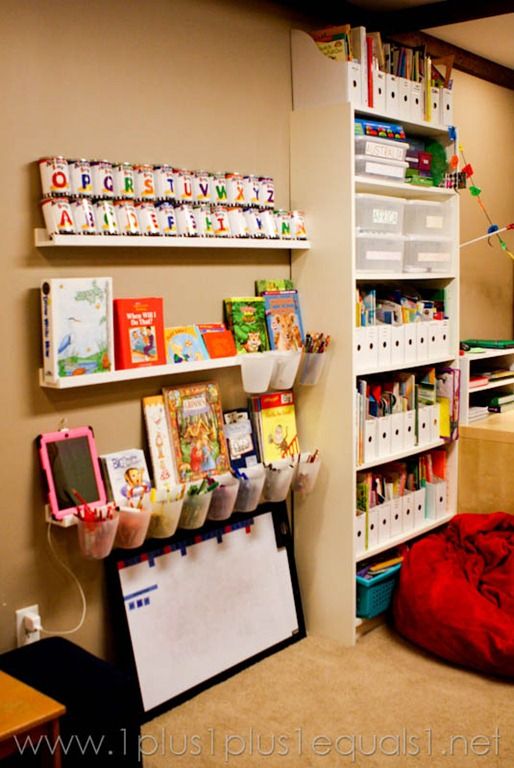 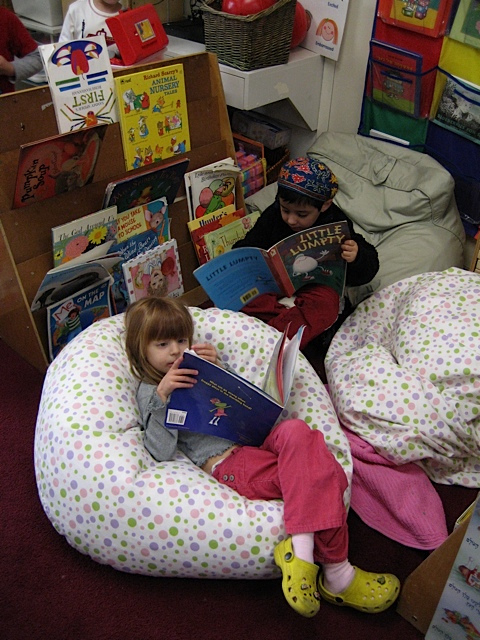 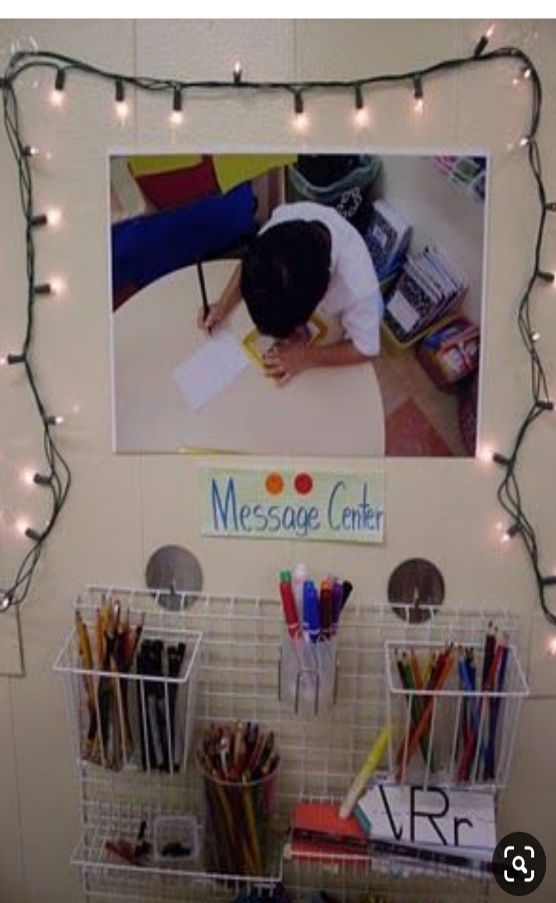 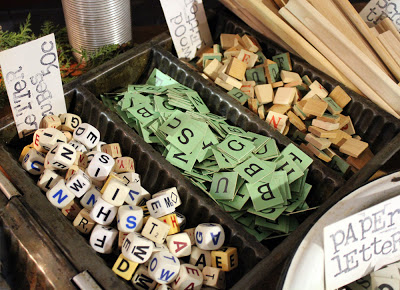 